SÚHRN CHARAKTERISTICKÝCH VLASTNOSTÍ LIEKU1.	NÁZOV VETERINÁRNEHO LIEKUVominil 10 mg/ml injekčný roztok pre psy a mačky2.	KVALITATÍVNE A KVANTITATÍVNE ZLOŽENIEJeden ml obsahuje:Účinná látka:Maropitantum (ako maropitanti citras monohydricum)	10 mgPomocné látky:Číry, bezfarebný až takmer bezfarebný injekčný roztok. 3.	KLINICKÉ ÚDAJE3.1	Cieľové druhyPsy a mačky. 3.2	Indikácie na použitie pre každý cieľový druhPsyNa liečbu a prevenciu nevoľnosti vyvolanej chemoterapiou. Na prevenciu zvracania okrem prípadov vyvolaných kinetózou.Na liečbu zvracania v kombinácii s inými podpornými opatreniami. Na prevenciu perioperačnej nevoľnosti a zvracania a zlepšenie zotavenia sa z celkovej anestézie po použití μ-opiátových receptorových agonistov morfínu. MačkyNa prevenciu zvracania a redukciu nevoľnosti okrem prípadov vyvolaných kinetózou. Na liečbu zvracania v kombinácii s inými podpornými opatreniami. 3.3	KontraindikácieNepoužívať v prípadoch precitlivenosti na účinnú látku alebo na niektorú z pomocných látok.3.4	Osobitné upozornenia Zvracanie môže byť spojené s vážnymi a ťažkými, vysiľujúcimi stavmi vrátane gastrointestinálnych obštrukcií. Preto by sa mala stanoviť správna diagnóza. Podľa správnej veterinárnej praxe je odporúčané používať lieky potlačujúce zvracanie v kombinácii s inými veterinárnymi a podpornými opatreniami ako sú diéta a doplnenie tekutín v rámci zamerania sa na základné príčiny zvracania. Použitie veterinárneho lieku proti zvracaniu, ktoré bolo vyvolané kinetózou sa neodporúča. Psy: Hoci maropitant preukázal účinnosť pri liečbe a prevencii zvracania vyvolaného chemoterapiou, zistilo sa, že je účinnejší pri preventívnom podaní. Preto sa odporúča podať liek potlačujúci zvracanie pred podaním chemoterapeutickej látky. Mačky: Účinnosť maropitantu pri redukcii nevoľnosti bola preukázaná v modelových štúdiách (nevoľnosť vyvolaná xylazínom). 3.5	Osobitné opatrenia na používanieOsobitné opatrenia na bezpečné používanie u cieľových druhov:Bezpečnosť veterinárneho lieku nebola stanovená u psov mladších ako 8 týždňov alebo u mačiek mladších ako 16 týždňov, ani počas gravidity alebo laktácie u psov a mačiek. Použiť len po zhodnotení prínosu/rizika zodpovedným veterinárnym lekárom.Maropitant je metabolizovaný v pečeni a preto by sa mal u zvierat s pečeňovými ochoreniami používať opatrne. Pri liečbe trvajúcej 14 dní dochádza k akumulácii maropitantu v tele zvieraťa z dôvodu metabolickej saturácie. Pri dlhodobej liečbe by tak okrem akýchkoľvek nežiaducich účinkov mala byť tiež sledovaná funkcie pečene.Veterinárny liek by sa mal používať opatrne u zvierat trpiacich alebo majúcich predispozíciu k ochoreniam srdca, nakoľko maropitant má afinitu k Ca- a K-iónovým kanálom. Nárast o približne 10 % v QT intervale EKG bol pozorovaný v štúdii na zdravých psoch plemena bígl, ktorým bola orálne aplikovaná dávka 8 mg/kg; avšak takéto zvýšenie nemá pravdepodobne klinicky význam.Kvôli častému výskytu prechodnej bolesti pri subkutánnom vpichu použite vhodný postup na fixáciu zvierat. Podanie chladného lieku môže zmierniť bolesť pri vpichu.Osobitné bezpečnostné opatrenia, ktoré má urobiť osoba podávajúca liek zvieratám:Osoby so známou precitlivenosťou na účinnú látku majú podávať veterinárny liek opatrne.Tento veterinárny liek môže dráždiť oči. Vyhnite sa kontaktu s očami. V prípade náhodného kontaktu veterinárneho lieku s očami vypláchnite veľkým množstvom čistej vody. Ak sa objavia príznaky, vyhľadajte lekársku pomoc. Maropitant je antagonista neurokinínových-1 receptorov (NK-1) účinkujúci v centrálnom nervovom systéme. Náhodné samoinjikovanie alebo požitie môže spôsobiť nevoľnosť, závrat a ospalosť. Je potrebné zabrániť náhodnému samoinjikovaniu. V prípade náhodného požitia alebo samoinjikovania ihneď vyhľadajte lekársku pomoc a ukážte lekárovi písomnú informáciu pre používateľov alebo obal.Po použití si umyte ruky.Osobitné opatrenia na ochranu životného prostredia:Neuplatňujú sa.3.6	Nežiaduce účinkyPsy a mačky:*Môže sa vyskytnúť pri subkutánnej injekcii. U približne jednej tretiny mačiek sa pozoruje stredná až silná odozva na injekciu.Hlásenie nežiaducich účinkov je dôležité. Umožňuje priebežné monitorovanie bezpečnosti veterinárneho lieku. Hlásenia sa majú zasielať prednostne prostredníctvom veterinárneho lekára buď držiteľovi rozhodnutia o registrácii alebo jeho miestnemu zástupcovi, alebo príslušnému národnému orgánu prostredníctvom národného systému hlásenia. Príslušné kontaktné údaje sa nachádzajú aj v časti 16 písomnej informácie pre používateľov.3.7	Použitie počas gravidity, laktácie, znáškyPoužiť len po zhodnotení prínosu/rizika zodpovedným veterinárnym lekárom, pretože sa nevykonali dôkazné štúdie reprodukčnej toxicity u žiadnych živočíšnych druhov. 3.8	Interakcie s inými liekmi a ďalšie formy interakciíVeterinárny liek by sa nemal používať súčasne s blokátormi Ca-kanálov, pretože maropitant má afinitu k Ca-kanálom. Maropitant sa dobre viaže na plazmové proteíny a môže konkurovať s inými liekmi so silnou väzbou na tieto proteíny. 3.9	Cesty podania a dávkovanieNa subkutánne alebo intravenózne použitie.Veterinárny liek by mal byť aplikovaný subkutánne alebo intravenózne, raz denne v dávke 1 mg/kg ž.hm. (1 ml/10 kg ž.hm.) až počas 5 po sebe nasledujúcich dní. Pri intravenóznom podaní by mal byť veterinárny liek podaný ako jednorazový bolus bez zmiešania s akýmkoľvek iným roztokom.Na zabezpečenie správneho dávkovania sa má zistiť čo najpresnejšia živá hmotnosť zvieraťa.Na prevenciu zvracania by sa mal veterinárny liek podať viac ako 1 hodinu vopred. Dĺžka účinku je približne 24 hodín a preto môže byť liečba podaná večer pred podaním látky, ktorá môže spôsobiť zvracanie, napr. chemoterapia.Pretože farmakokinetická odchýlka je veľká a maropitant sa po opakovanom každodennom podaní jednej dávky hromadí v tele, nižšie dávky než ako sú odporúčané môžu byť u niektorých jedincov pri opakovanom podaní dostatočné.Pre podanie subkutánnou injekciou pozri tiež „Osobitné opatrenia na bezpečné používanie u zvierat“ (časť 3.5).Gumová zátka sa môže bezpečne prepichnutá maximálne 100 krát.3.10	Príznaky predávkovania (a ak je to potrebné, núdzové postupy, antidotá)Okrem prechodných reakcií v mieste subkutánneho vpichu bol maropitant dobre znášaný u psov a mladých mačiek, ktorým sa denne aplikovalo do 5 mg/kg (5-násobok odporúčanej dávky) počas 15 po sebe nasledujúcich dní (3-násobok odporúčanej dĺžky podávania). Nie sú dostupné žiadne údaje o predávkovaní u dospelých mačiek.3.11	Osobitné obmedzenia používania a osobitné podmienky používania vrátane obmedzení používania antimikrobiálnych a antiparazitických veterinárnych liekov s cieľom obmedziť riziko vzniku rezistencieNeuplatňujú sa.3.12	Ochranné lehotyNeuplatňujú sa.4.	FARMAKOLOGICKÉ ÚDAJE4.1	ATCvet kód: QA04AD90 4.2	FarmakodynamikaZvracanie je komplexný proces riadený centrálne z emetického centra v mozgu. Toto centrum sa skladá z niekoľkých jadier v mozgovom kmeni (area postrema, nucleus tractus solitarius, dorzálne motorické jadro nervus vagus), ktoré prijímajú a vzájomne spájajú senzorické podnety z centrálnych a periférnych zdrojov a chemické podnety z cirkulácie a mozgomiechového moku.Maropitant je antagonista pôsobiaci na neurokinínových receptoroch (NK-1), pričom účinkuje prostredníctvom inhibície väzby substancie P, neuropeptidu zo skupiny tachykinínov. Substancia P sa nachádza vo významných koncentráciách v jadre, ktoré je súčasťou emetického centra a považuje sa za kľúčový neurotransmiter ovplyvňujúci zvracanie. Inhibíciou väzby substancie P v emetickom centre pôsobí maropitant účinne proti nervovým a humorálnym (centrálnym a periférnym) príčinám zvracania.Rôznymi in vitro testami bolo preukázané, že maropitant sa selektívne viaže na receptory NK-1 v rámci funkčného a na dávke závislého antagonizmu s účinkami substancie P.Maropitant je účinný proti zvracaniu. Antiemetický účinok maropitantu proti centrálne a periférne pôsobiacim emetikám bol preukázaný v experimentálnych štúdiách zahŕňajúcich apomorfín, cisplatinu a ipekakuanový sirup (psy) a xylazín (mačky).Príznaky nevoľnosti u psov vrátane nadmerného slinenia a letargie môžu po liečbe pretrvávať.4.3	FarmakokinetikaPsyFarmakokinetický profil maropitantu po podaní jednej subkutánnej dávky 1 mg/kg ž.hm. psom bol charakterizovaný maximálnou koncentráciou (Cmax) v plazme približne 92 ng/ml, táto hodnota bola dosiahnutá za 0,75 hodiny po aplikácii (Tmax). Maximálne koncentrácie boli nasledované poklesom systémovej expozície so zjavným polčasom eliminácie (t1/2) 8,84 hodín. Po podaní jednej intravenóznej dávky 1 mg/kg bola počiatočná koncentrácia v plazme 363 ng/ml. Distribučný objem v rovnovážnom stave (Vss) bol 9,3 l/kg a systémový klírens bol 1,5 l/h/kg. Polčas eliminácie t1/2 po intravenóznom podaní bol približne 5,8 h.Počas klinickej štúdie bola preukázaná účinnosť plazmatických hladín maropitantu po 1 hodine po aplikácii. Biologická dostupnosť maropitantu po subkutánnom podaní u psov bola 90,7 %. Pokiaľ sa maropitant podá subkutánne v dávke v rozmedzí dávky od 0,5 do 2 mg/kg, vykazuje linárne farmakokinetické vlastnosti.Po opakovanom subkutánnom podaní v priebehu piatich po sebe nasledujúcich dní v jednej dennej dávke 1 mg/kg ž.hm. bola zistená 146 % akumulácia. Maropitant sa v pečeni zapája do metabolizmu cytochrómu P450 (CYP). V rámci biotransformácie maropitantu v pečeni boli u psov identifikované dve izoformy: CYP2D15 a CYP3A12.Vylučovanie obličkami je minoritnou cestou vylučovania, pričom menej ako 1 % zo subkutánnej dávky 1 mg/kg sa objavuje v moči buď ako maropitant alebo jeho hlavné metabolity. Väzba maropitantu na plazmové proteíny u psov je viac ako 99 %.MačkyFarmakokinetický profil maropitantu po podaní jednej subkutánnej dávky 1 mg/kg ž.hm. mačkám bol charakterizovaný maximálnou koncentráciou (Cmax) v plazme približne 165 ng/ml, táto hodnota bola dosiahnutá v priemere za 0,32 hodiny (19 min.) po podaní (Tmax). Maximálne koncentrácie boli nasledované poklesom systémovej expozície so zjavným polčasom eliminácie (t1/2) 16,8 hodín. Po podaní jednej intravenóznej dávky 1 mg/kg bola počiatočná koncentrácia v plazme 1040 ng/ml. Distribučný objem v rovnovážnom stave (Vss) bol 2,3 l/kg a systémový klírens bol 0,51 l/h/kg. Polčas eliminácie t1/2 po intravenóznom podaní bol približne 4,9 h. Zdá sa, že existuje vzájomná závislosť medzi vekom mačiek a farmakokinetikou maropitantu, pričom mačiatka majú vyšší klírens ako dospelé mačky.Počas klinických štúdií bola preukázaná účinnosť plazmatických hladín maropitantu po 1 hodine po podaní.Biologická dostupnosť maropitantu po subkutánnom podaní bola u mačiek 91,3 %. Pokiaľ sa maropitant podá subkutánne v dávke v rozmedzí dávky od 0,25 do 3 mg/kg, vykazuje linárne farmakokinetické vlastnosti.Po opakovanom subkutánnom podaní v priebehu piatich po sebe nasledujúcich dní v jednej dennej dávke 1 mg/kg ž.hm. bola zistená 250 % akumulácia. Maropitant sa v pečeni zapája do metabolizmu cytochrómu P450 (CYP). V rámci biotransformácie maropitantu v pečeni boli u mačiek identifikované dve izoformy: CYP1A a CYP3A.Vylučovanie obličkami a stolicou sú minoritnými cestami vylučovania maropitantu, pričom menej ako 1 % zo subkutánnej dávky 1 mg/kg sa objavuje v moči alebo stolici ako maropitant. Pre hlavný metabolit bolo objavené 10,4 % dávky maropitantu v moči a 9,3 % v stolici. Väzba maropitantu na plazmové proteíny u mačiek sa odhaduje na 99,1 %.5.	FARMACEUTICKÉ INFORMÁCIE5.1	Závažné inkompatibilityZ dôvodu chýbania štúdií kompatibility sa tento veterinárny liek nesmie miešať v tej istej striekačke s inými veterinárnymi liekmi.5.2	Čas použiteľnostiČas použiteľnosti veterinárneho lieku zabaleného v neporušenom obale: 30 mesiacov.Čas použiteľnosti po prvom otvorení vnútorného obalu: 28 dní. 5.3	Osobitné upozornenia na uchovávanieNeuchovávať v mrazničke. 5.4	Charakter a zloženie vnútorného obaluInjekčná liekovka z jantárového skla typu I (Ph. Eur.) obsahujúca 10 ml, 25 ml alebo 50 ml injekčného roztoku uzavretá chlórbutylovou gumovou zátkou typu I (Ph. Eur) a hliníkovým sťahovacím alebo odklápacím viečkom v kartónovej krabičke.Veľkosti balenia:Kartónová krabička s 1 injekčnou liekovkou 1 x 10 mlKartónová krabička s 1 injekčnou liekovkou 1 x 25 mlKartónová krabička s 1 injekčnou liekovkou 1 x 50 mlKartónová krabička s 5 injekčnými liekovkami 5 x 10 mlNa trh nemusia byť uvedené všetky veľkosti balenia.5.5	Osobitné bezpečnostné opatrenia na zneškodňovanie nepoužitých veterinárnych liekov, prípadne odpadových materiálov vytvorených pri používaní týchto liekovLieky sa nesmú likvidovať prostredníctvom odpadovej vody ani odpadu v domácnostiach. Pri likvidácii nepoužitého veterinárneho lieku alebo jeho odpadového materiálu sa riaďte systémom spätného odberu v súlade s miestnymi požiadavkami a národnými zbernými systémami platnými pre daný veterinárny liek.6.	NÁZOV DRŽITEĽA ROZHODNUTIA O REGISTRÁCIIVetViva Richter GmbH7.	REGISTRAČNÉ ČÍSLO96/020/DC/23-S8.	DÁTUM PRVEJ REGISTRÁCIEDátum prvej registrácie:9.	DÁTUM POSLEDNEJ REVÍZIE SÚHRNU CHARAKTERISTICKÝCH VLASTNOSTÍ LIEKU07/202310.	KLASIFIKÁCIA VETERINÁRNEHO LIEKUVýdaj lieku je viazaný na veterinárny predpis.Podrobné informácie o veterinárnom lieku sú dostupné v databáze liekov Únie (https://medicines.health.europa.eu/veterinary).ÚDAJE, KTORÉ MAJÚ BYŤ UVEDENÉ NA VONKAJŠOM OBALEKartónová krabička (10 ml, 5 x 10 ml, 25 ml, 50 ml)1.	NÁZOV VETERINÁRNEHO LIEKUVominil 10 mg/ml injekčný roztok 2.	OBSAH ÚČINNÝCH LÁTOKMaropitant	10 mg/ml3.	VEĽKOSŤ BALENIA10 ml25 ml50 ml5 x 10 ml4.	CIEĽOVÉ DRUHYPsy, mačky5.	INDIKÁCIE-6.	CESTY PODANIANa subkutánne alebo intravenózne použitie. 7.	OCHRANNÉ LEHOTY-8.	DÁTUM EXSPIRÁCIEExp. {mesiac/rok}Po prvom prepichnutí zátky použiť do 28 dní.9.	OSOBITNÉ PODMIENKY NA UCHOVÁVANIENeuchovávať v mrazničke. 10.	OZNAČENIE „PRED POUŽITÍM SI PREČÍTAJTE PÍSOMNÚ INFORMÁCIU PRE POUŽÍVATEĽOV“Pred použitím si prečítajte písomnú informáciu pre používateľov.11.	OZNAČENIE „LEN PRE ZVIERATÁ“ Len pre zvieratá. 12.	OZNAČENIE „UCHOVÁVAŤ MIMO DOHĽADU A DOSAHU DETÍ“Uchovávať mimo dohľadu a dosahu detí.13.	NÁZOV DRŽITEĽA ROZHODNUTIA O REGISTRÁCIIVetViva Richter 14.	REGISTRAČNÉ ČÍSLO 96/020/DC/23-S15.	ČÍSLO VÝROBNEJ ŠARŽELot {číslo}MINIMÁLNE ÚDAJE, KTORÉ MAJÚ BYŤ UVEDENÉ NA MALOM VNÚTORNOM OBALE10 ml, 25 ml, 50 ml injekčná liekovka z jantárového skla uzavretá brómobutylovou zátkou a hliníkovým viečkom1.	NÁZOV VETERINÁRNEHO LIEKUVominil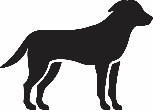 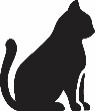 Psy, mačky2.	KVANTITATÍVNE ÚDAJE O ÚČINNÝCH LÁTKACHMaropitant	10 mg/ml3.	ČÍSLO ŠARŽE Lot {číslo}4.	DÁTUM EXSPIRÁCIEExp. {mesiac/rok}Po prvom prepichnutí zátky, použiť do…PÍSOMNÁ INFORMÁCIA PRE POUŽÍVATEĽOV1.	Názov veterinárneho liekuVominil 10 mg/ml injekčný roztok pre psy a mačky2.	ZloženieJeden ml obsahuje:Účinná látka:Maropitantum (ako maropitanti citras monohydricum)	10 mgPomocné látky:n-Butanol 			22 mgČíry, bezfarebný až takmer bezfarebný injekčný roztok. 3.	Cieľové druhyPsy, mačky4.	Indikácie na použitiePsyNa liečbu a prevenciu nevoľnosti vyvolanej chemoterapiou. Na prevenciu zvracania okrem prípadov vyvolaných kinetózou.Na liečbu zvracania v kombinácii s inými podpornými opatreniami. Na prevenciu perioperačnej nevoľnosti a zvracania a zlepšenie zotavenia sa z celkovej anestézie po použití μ-opiátových receptorových agonistov morfínu. MačkyNa prevenciu zvracania a redukciu nevoľnosti okrem prípadov vyvolaných kinetózou. Na liečbu zvracania v kombinácii s inými podpornými opatreniami. 5.	KontraindikácieNepoužívať v prípadoch precitlivenosti na účinnú látku alebo na niektorú z pomocných látok. 6.	Osobitné upozorneniaOsobitné upozornenia:Zvracanie môže byť spojené s vážnymi a ťažkými, vysiľujúcimi stavmi vrátane gastrointestinálnych obštrukcií. Preto by sa mala stanoviť správna diagnóza. Podľa správnej veterinárnej praxe je odporúčané používať lieky potlačujúce zvracanie v kombinácii s inými veterinárnymi a podpornými opatreniami ako sú diéta a doplnenie tekutín v rámci zamerania sa na základné príčiny zvracania. Použitie veterinárneho lieku proti zvracaniu, ktoré bolo vyvolané kinetózou sa neodporúča. Psy: Hoci maropitant preukázal účinnosť pri liečbe a prevencii zvracania vyvolaného chemoterapiou, zistilo sa, že je účinnejší pri preventívnom podaní. Preto sa odporúča podať liek potlačujúci zvracanie pred podaním chemoterapeutickej látky. Mačky: Účinnosť maropitantu pri redukcii nevoľnosti bola preukázaná v modelových štúdiách (nevoľnosť vyvolaná xylazínom). Osobitné opatrenia na bezpečné používanie u cieľových druhov:Bezpečnosť veterinárneho lieku nebola stanovená u psov mladších ako 8 týždňov alebo u mačiek mladších ako 16 týždňov, ani počas gravidity alebo laktácie u psov a mačiek. Použiť len po zhodnotení prínosu/rizika zodpovedným veterinárnym lekárom.Maropitant je metabolizovaný v pečeni a preto by sa mal u zvierat s pečeňovými ochoreniami používať opatrne. Pri liečbe trvajúcej 14 dní dochádza k akumulácii maropitantu v tele zvieraťa z dôvodu metabolickej saturácie. Pri dlhodobej liečbe by tak okrem akýchkoľvek nežiaducich účinkov mala byť tiež sledovaná funkcie pečene.Veterinárny liek by sa mal používať opatrne u zvierat trpiacich alebo majúcich predispozíciu k ochoreniam srdca, nakoľko maropitant má afinitu k Ca- a K-ionovým kanálom. Nárast o približne 10 % v QT intervale EKG bol pozorovaný v štúdii na zdravých psoch plemena bígl, ktorým bola ústne aplikovaná dávka 8 mg/kg; avšak takéto zvýšenie nemá pravdepodobne klinicky význam.Kvôli častému výskytu prechodnej bolesti pri subkutánnom vpichu použite vhodný postup na fixáciu zvierat. Podanie chladného lieku môže zmierniť bolesť pri vpichu.Osobitné bezpečnostné opatrenia, ktoré má urobiť osoba podávajúca liek zvieratám:Osoby so známou precitlivenosťou na účinnú látku majú podávať veterinárny liek opatrne.Tento veterinárny liek liek môže dráždiť oči. Vyhnite sa kontaktu s očami. V prípade náhodného kontaktu veterinárneho lieku s očami vypláchnite veľkým množstvom čistej vody. Ak sa objavia príznaky, vyhľadajte lekársku pomoc. Maropitant je antagonista neurokinínových-1 receptorov (NK-1) účinkujúci v centrálnom nervovm systéme. Náhodné samoinjikovanie alebo požitie môže spôsobiť nevoľnosť, závrat a ospalosť. Je potrebné zabrániť náhodnému samoinjikovaniu. V prípade náhodného požitia alebo samoinjikovania ihneď vyhľadajte lekársku pomoc a ukážte lekárovi písomnú informáciu pre používateľov alebo obal.Po použití si umyte ruky.Gravidita a laktácia:Použiť len po zhodnotení prínosu/rizika zodpovedným veterinárnym lekárom, pretože sa nevykonali dôkazné štúdie reprodukčnej toxicity u žiadnych živočíšnych druhov. Liekové interakcie a iné formy vzájomného pôsobenia:Veterinárny liek by sa nemal používať súčasne s blokátormi Ca-kanálov, pretože maropitant má afinitu k Ca-kanálom. Maropitant sa dobre viaže na plazmové proteíny a môže konkurovať s inými liekmi so silnou väzbou na tieto proteíny. Predávkovanie:Okrem prechodných reakcií v mieste subkutánneho vpichu bol maropitant dobre znášaný u psov a mladých mačiek, ktorým sa denne aplikovalo do 5 mg/kg (5-násobok odporúčanej dávky) počas 15 po sebe nasledujúcich dňoch (3-násobok odporúčanej dĺžky podávania). Nie sú dostupné žiadne údaje o predávkovaní u dospelých mačiek.Závažné inkompatibility:Z dôvodu chýbania štúdií kompatibility sa tento veterinárny liek nesmie miešať v tej istej striekačke s inými veterinárnymi liekmi.7.	Nežiaduce účinkyPsy, mačky:Veľmi časté (u viac ako 1 z 10 liečených zvierat):bolesť v mieste podania injekcie* Veľmi zriedkavé (u menej ako 1 z 10 000 liečených zvierat, vrátane ojedinelých hlásení):anafylaktický typ reakcie: alergický opuch, žihľavka, erytém, kolaps, dýchavičnosť, bledé sliznice letargia, neurologické poruchy (napr. ataxia, kŕč/záchvat, svalový tras)*Môže sa vyskytnúť pri subkutánnej injekcii. U približne jednej tretiny mačiek sa pozoruje stredná až silná odozva na injekciu.Hlásenie nežiaducich účinkov je dôležité. Umožňuje priebežné monitorovanie bezpečnosti veterinárneho lieku. Ak zistíte akékoľvek nežiaduce účinky, aj tie, ktoré nie sú uvedené v tejto písomnej informácii pre používateľov, alebo si myslíte, že liek je neúčinný, kontaktujte v prvom rade veterinárneho lekára. Nežiaduce účinky môžete oznámiť aj držiteľovi rozhodnutia o registrácii alebo miestnemu zástupcovi držiteľa rozhodnutia o registrácii prostredníctvom kontaktných údajov na konci tejto písomnej informácie alebo prostredníctvom národného systému hlásenia. 8.	Dávkovanie pre každý druh, cesty a spôsob podania liekuNa subkutánne alebo intravenózne použitie.Veterinárny liek by mal byť aplikovaný subkutánne alebo intravenózne, raz denne v dávke 1 mg/kg ž.hm. (1 ml/10 kg ž.hm.) až počas 5 po sebe nasledujúcich dní. Pri intravenóznom podaní by mal byť veterinárny liek podaný ako jednorazový bolus bez zmiešania lieku s akýmkoľvek iným roztokom.Na zabezpečenie správneho dávkovania sa má zistiť čo najpresnejšia živá hmotnosť zvieraťa.Gumová zátka sa môže bezpečne prepichnutá maximálne 100 krát.9.	Pokyn o správnom podaníNa prevenciu zvracania by sa mal veterinárny liek podať viac ako 1 hodinu vopred. Dĺžka účinku je približne 24 hodín a preto môže byť liečba podaná večer pred podaním látky, ktorá môže spôsobiť zvracanie, napr. chemoterapia.Pretože farmakokinetická odchýlka je veľká a maropitant sa po opakovanom každodennom podaní jednej dávky hromadí v tele, nižšie dávky než ako sú odporúčané môžu byť u niektorých jedincov pri opakovanom podaní dostatočné.10.	Ochranné lehotyNeuplatňujú sa.11.	Osobitné opatrenia na uchovávanieUchovávať mimo dohľadu a dosahu detí.Neuchovávať v mrazničke. Nepoužívať tento veterinárny liek po dátume exspirácie uvedenom na obale po Exp. Dátum exspirácie sa vzťahuje na posledný deň v uvedenom mesiaci.Čas použiteľnosti po prvom otvorení vnútorného obalu: 28 dní. 12.	Špeciálne opatrenia na likvidáciuNelikvidujte lieky odpadovou vodou alebo s domovým odpadom. Pri likvidácii nepoužitého veterinárneho lieku alebo jeho odpadového materiálu sa riaďte systémom spätného odberu v súlade s miestnymi požiadavkami a národnými zbernými systémami platnými pre daný veterinárny liek. Tieto opatrenia majú pomôcť chrániť životné prostredie. O spôsobe likvidácie liekov, ktoré už nepotrebujete sa poraďte so svojím veterinárnym lekárom alebo lekárnikom. 13.	Klasifikácia veterinárnych liekovVýdaj lieku je viazaný na veterinárny predpis. 14.	Registračné čísla a veľkosti balenia96/020/DC/23-SVeľkosti balenia:Kartónová krabička s 1 injekčnou liekovkou 1 x 10 mlKartónová krabička s 1 injekčnou liekovkou 1 x 25 mlKartónová krabička s 1 injekčnou liekovkou 1 x 50 mlKartónová krabička s 5 injekčnými liekovkami 5 x 10 mlNa trh nemusia byť uvedené všetky veľkosti balenia.15.	Dátum poslednej revízie písomnej informácie pre používateľov07/2023Podrobné informácie o veterinárnom lieku sú dostupné v databáze liekov Únie (https://medicines.health.europa.eu/veterinary).16.	Kontaktné údajeDržiteľ rozhodnutia o registrácii, výrobca zodpovedný za uvoľnenie šarže a kontaktné údaje na hlásenie podozrenia na nežiaduce účinky:VetViva Richter GmbH, Durisolstrasse 14, 4600 Wels, RakúskoMiestni zástupcovia a kontaktné údaje na hlásenie podozrenia na nežiaduce účinky: MVDr. Dušan CedzoPodunajská 25821 06 BratislavaSlovenská republikae-mail: dusan.cedzo@vetviva.comAk potrebujete informácie o tomto veterinárnom lieku, kontaktujte miestneho zástupcu držiteľa rozhodnutia o registrácii.17.	Ďalšie informácieKvalitatívne zloženie pomocných látok a iných zložiekKvantitatívne zloženie, ak sú tieto informácie dôležité pre správne podanie veterinárneho liekun-Butanol22,00 mgSodná soľ sulfobutylbetadexu (SBECD)Voda na injekcieVeľmi časté(u viac ako 1 z 10 liečených zvierat):bolesť v mieste podania injekcie*Veľmi zriedkavé(u menej ako 1 z 10 000 liečených zvierat, vrátane ojedinelých hlásení):anafylaktický typ reakcie, alergický opuch, žihľavka, erytém, kolaps, dýchavičnosť, bledé sliznice,letargia,neurologické poruchy (napr. ataxia, kŕč/záchvat, svalový tras.)